Australasia-Pacific Extension Network Ltd	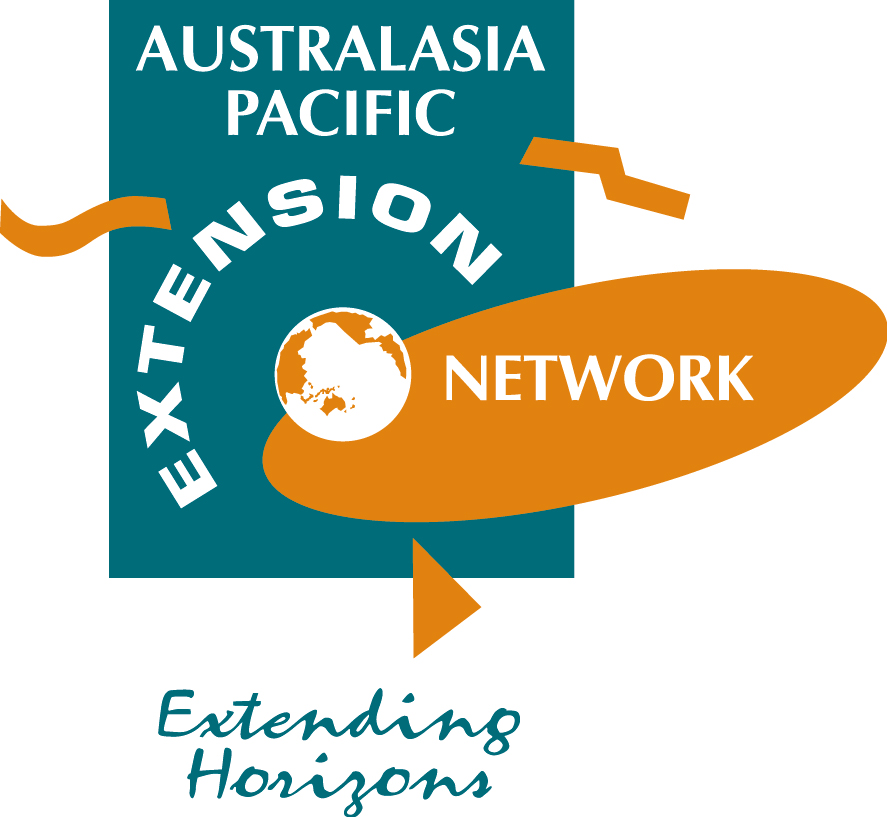 Nomination for an APEN Ltd Life MembershipWe the undersigned, being full financial members of APEN Ltd, nominate…………………………………………………………………………………………………..
of ……………………………………………………………………(Town, State/Country)  for APEN Ltd Life MembershipNominatorName: 		………………………………………………………………………Signature: 		………………………………………………….	Date: 	………………………………….Email: 		………………………………………………….	Phone: ……………………………………SeconderName: 		………………………………………………………………………Signature: 		………………………………………………….	Date: …………………………………….Contribution of nominated Life memberAn outline of the nominee’s contribution to the advancement of Extension practices (in 150 words or less)Please forward the competed nomination form to: Company Secretary: 	11 Eltham Court, Wodonga VIC 3690 or info@apen.com.auNominations close COB on the date of the month four months prior to the AGM.